                                                                          Р Е Ш Е Н И Е                      от 31.08.2018 г.                                        с.  Калинино                                     № 18   О присвоении наименований улицам в населенном пункте с. Калинино (сложившаяся существующая застройка, поле 245га, )В  соответствии с п.10 ст. 10 Устава муниципального образования Калининский сельсовет Усть – Абаканского района Республики Хакасия, Совет депутатов  Калининского сельсовета РЕШИЛ:Присвоить наименование улицам в населенном пункте с. Калинино (сложившаяся существующая застройка, поле 245га, 184га), согласно приложения.      2. Настоящее решение вступает в силу  со дня его принятия.Глава Калининского сельсовета                                                                  И.А. СажинПриложение к решению Совета депутатов Калининского сельсоветаот 31.08.2018 г №18                                                      Перечень                                           по присвоению и переименованию улиц в населенном пункте с. Калинино существующей застройки массива (поле 245га, 184га)1. ул. Калинина2. ул. Бульварная3. ул. Новая Рига4. ул. Вишневый сад5. ул. Светлая6. Дивная7. Тверская8. Радужная9. Родная10. Южная11. Привольная12. Народная13. Андрея Вознесенского14. Благодатная15. Просторная16. Белых облаков17. Живописная18. Саянская19. Гостевая20. Петровская21. Кедровая22. Столичная23. Сиреневый бульвар24. Ботаническая25. Загородная26. Весенняя27. Лесная28. Лазурная29. Ясная30. Янтарная31. Звездная32. Жемчужная33. Рублева34.Славянская35.Третьяковская36.Тихий стан37. Сибирская38. Лунная39. Преображенская40. Планетная41. Магистральная42. Таежная43. Березовая роща44. Целинная45. Ореховая46. Георгия Путинцева47. Академическая48. Крымская49. Арбатская50. Возрожденияпо переименованию улицул. Западная в ул. Тверская ()ул. Благодатная в ул. Рублева (184га)ул. Вишневая в ул. Ботаническая (184га)ул. Урожайная в ул.Белых облаков (245га,184га)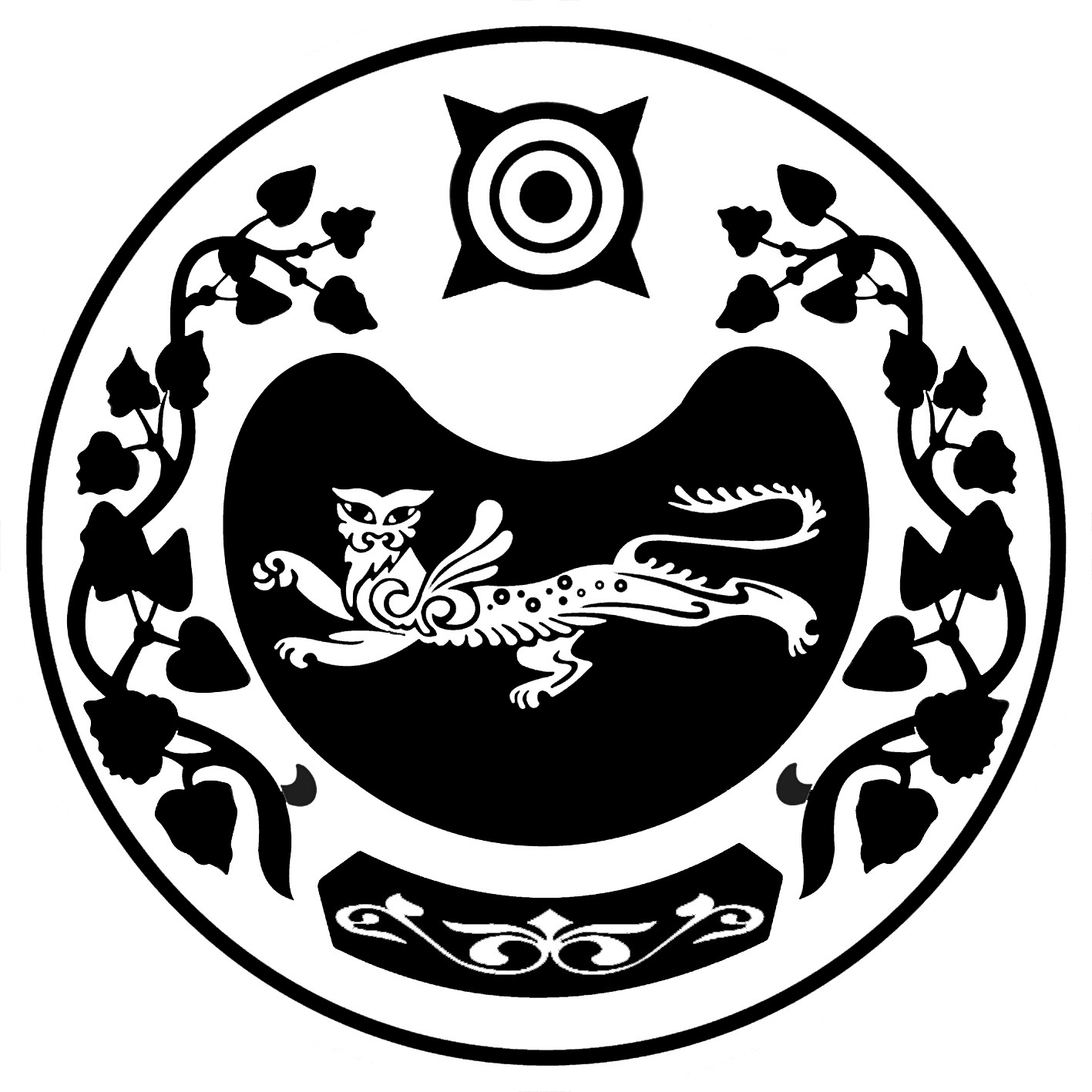 СОВЕТ ДЕПУТАТОВ  КАЛИНИНСКОГО  СЕЛЬСОВЕТА